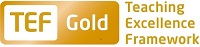 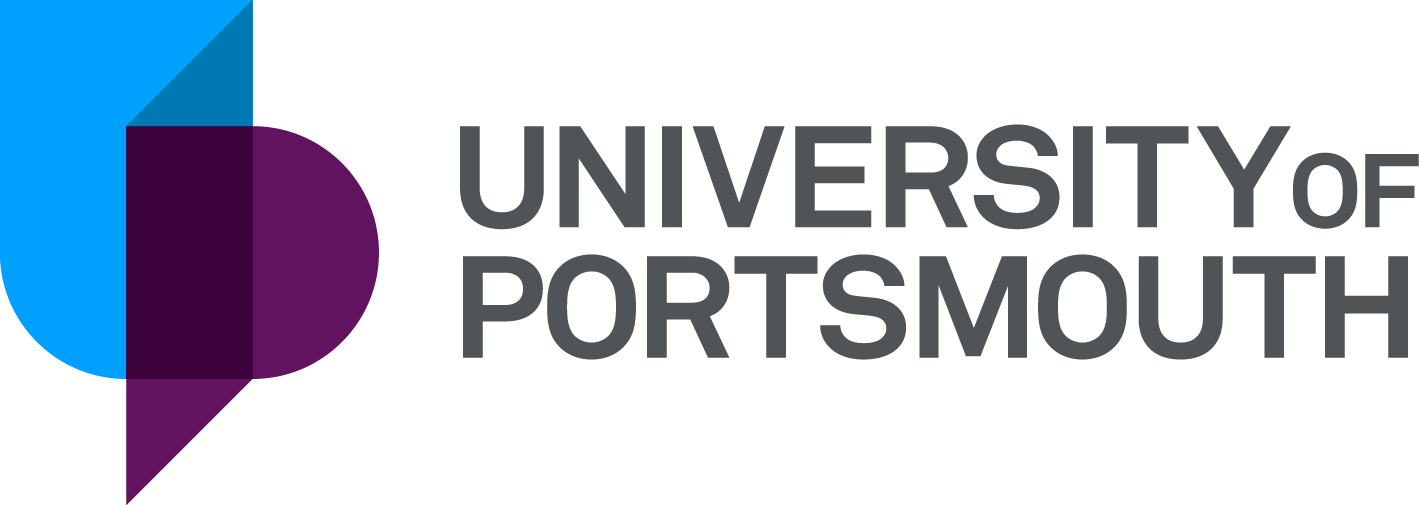 Faculty of Humanities and Social SciencesSchool of Area Studies, History, Politics and Literature Senior Lecturer in Politics and International RelationsZZ602092THE POSTPlease see the attached job description and person specification.TERMS OF APPOINTMENTFull-timePermanentSalary is in the range £38,833 - £47,722 per annum and progress to the top of the scale is by annual increments payable on 1 September each year.  Salary is paid into a bank or building society monthly in arrears.Annual leave entitlement is 35 working days in a full leave year.  The leave year commences on 1 October and staff starting and leaving during that period accrue leave on a pro-rata basis.  In addition, the University is normally closed from Christmas Eve until New Year’s Day inclusive and on bank holidays.There is a probationary period of one year during which new staff will be expected to demonstrate their suitability for the post.  Most academic staff new to Portsmouth will be expected either: to have already Descriptor 2 of the UK Professional Standards for Teaching and Supporting Learning in Higher Education and thus be Fellows of the HE Academy, or to achieve Descriptor 2 within their probationary year.  The UK Professional Standards are a set of standards for the HE sector and can be found at www.heacademy.ac.uk/ukpsf.  The standards were updated in 2011.  Successful achievement of one of the descriptors within the Standards Framework brings with it membership of the HEA at a level commensurate with the descriptor achieved (see table below).A discussion will take place at the formal selection interview about which Descriptor an individual should achieve within their probationary year. Therefore, it is important that applicants provide full information on the application form where they are in possession of a qualification in learning and teaching in HE and/or where they are already a Fellow of the Higher Education Academy.It is a condition of the appointment for the proper performance of the duties of the post that the appointee will take up residence at a location such that they are able to fulfil the full range of their contractual duties.  This residential requirement will be expected to be fulfilled within twelve months of taking up the appointment. The University has a scheme of financial assistance towards the cost of relocation, details of which can be found on the University website:http://www.port.ac.uk/departments/services/humanresources/recruitmentandselection/informationforapplicants/removalandseparationguidelinesThe appointee will be eligible to join the Teachers' Pension Scheme.  The scheme's provisions include a final salary based index-linked pension and a lump sum on retirement together with dependants’ benefits.  There is a comprehensive sickness and maternity benefits scheme.
All interview applicants will be required to bring their passport or full birth certificate and any other 'Right to Work' information to interview where it will be copied and verified. The successful applicant will not be able to start work until their right to work documentation has been verified.Please note if you are the successful candidate once the verbal offer of employment has been made and accepted, references will be immediately requested. It is the University’s policy that all employment covering the past three years is referenced. A minimum of two references is required to cover this three year period of employment or study (where there has been no employment). One of your referees must be your current or most recent employer.  The successful candidate will need to bring documentary evidence of their qualifications to Human Resources on taking up their appointment.To comply with UKVI legislation, non-EEA candidates are only eligible to apply for this post if it has been advertised for a total of 28 days. If the position has a requirement for Disclosure and Barring Service check (DBS), this will be stated in the advert.  The DBS Application Form will be provided once the selection process has been completed.All applications must be submitted by Midnight (GMT) on the closing date published.  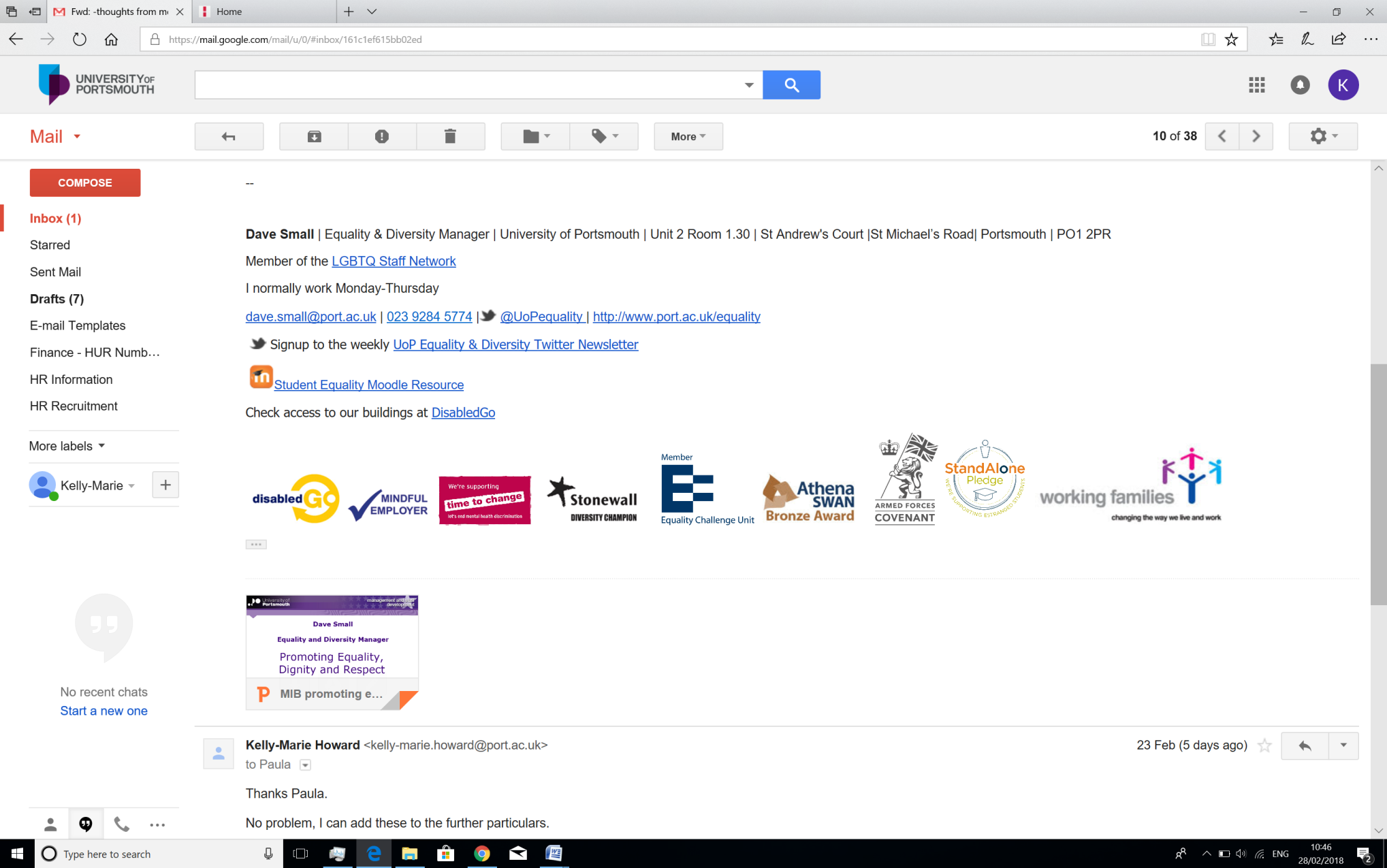 UNIVERSITY OF PORTSMOUTH – RECRUITMENT PAPERWORKJOB DESCRIPTION2.      PERSON SPECIFICATION Legend  Rating of attribute: E = Essential; D = DesirableSource of evidence: AF = Application Form; S = Selection Programme; T = Test; P = Presentation3. JOB HAZARD IDENTIFICATION FORMCompleted by Line Manager/Supervisor:Managers should use this form and the information contained in it during induction of new staff to identify any training needs or requirement for referral to Occupational Health (OH).Should any of this associated information be unavailable please contact OH (Tel: 023 9284 3187) so that appropriate advice can be given.DescriptorHEA Fellowship CategoryTarget GroupD1Associate FellowStaff who support learningAcademic  staff with limited teaching portfoliosD2FellowEarly career teaching staffExperienced academic staff with substantive teaching and learning responsibilitiesD3Senior FellowExperienced academic  staff who can demonstrate impact &influence through academic leadership &/or mentoringD4Principal FellowSenior academic staff responsible for institutional leadershipJob Title:Senior Lecturer in Politics and International Relations Faculty/Centre:Humanities and Social SciencesDepartment/Service:Location:School of Area Studies, History, Politics and LiteraturePosition Reference No:ZZ602092Grade:8Cost Centre:43300Responsible to:Head of SchoolResponsible for:N/AEffective date of job description:August 2018Purpose of Job:To undertake a given teaching role and undertake research in the subject area of Politics and International Relations, with a specific focus on content relating to Russian politics and the politics of the Former Soviet Union. Key Responsibilities:The appointee will:Contribute to the delivery of a range of modules at undergraduate and postgraduate levels in the Politics and IR Subject Area, with a particular focus on Russian Politics and the politics of the FSU.Contribute to skills teaching at undergraduate and postgraduate levels including supervising students working on their dissertations. Update and maintain module-specific Virtual Learning Environment materials.Undertake administrative responsibilities as part of the Politics and IR team commensurate with grade 8 (senior lecturer). Be responsible for providing academic and pastoral support, as appropriate, to undergraduate and postgraduate students.Be actively engaged in research (publications, funding applications, outreach), innovation activities and enterprise projects.Obtain Fellowship of the Higher Education Academy (FHEA) status (if not already obtained).Working Relationships (key individuals the job holder would be working with):Subject LeaderCourse TeamHead of SchoolSchool Support StaffAssociate Dean (Students)Associate Dean (Academic)Associate Dean (Research)NoAttributesRatingSource1.Specific Knowledge & ExperienceDemonstrates a broad knowledge in International Relations/Political Science    EAF, S, PSpecialist knowledge of Russian politics and politics of the FSU    EAF, S, PKnowledge of varied assessment strategies and procedures at HE level    EAF, S, PExperience of teaching at HE level    EAF, S, PTrack record of research publications    EAF2Skills and Abilities Well-developed communication skills    EAF, S, PExcellent presentation skills    EAF, S, PAbility to work effectively as part of a team    EAF, S, PLiaison and organisational skills    EAF, S, PDemonstrates competency in e-Learning (or a willingness to undertake training in this area)    EAF, S, P3. Education &/or TrainingRelevant First degree    EAFRelevant Masters degree    EAFPhD or PhD close to completion in Political Science    EAFFellowship of the Higher Education Academy     DAF4.Other RequirementsCommitment to innovations in teaching and learning    EAF, S, PCommitment to research in an appropriate field    EAF, S, PExperience or willingness to engage in externally funded research activities     EAF, S, PExperience or a willingness to engage in collaborative research     EAF, S, PWillingness to undertake academic administration appropriate to the position’s scale.     EAF, S, PPlease tick box(s) if any of the below are likely to be encountered in this role.  This is in order to identify potential job related hazards and minimise associated health effects as far as possible.  Please use the Job Hazard Information document in order to do this. Please tick box(s) if any of the below are likely to be encountered in this role.  This is in order to identify potential job related hazards and minimise associated health effects as far as possible.  Please use the Job Hazard Information document in order to do this. Please tick box(s) if any of the below are likely to be encountered in this role.  This is in order to identify potential job related hazards and minimise associated health effects as far as possible.  Please use the Job Hazard Information document in order to do this. Please tick box(s) if any of the below are likely to be encountered in this role.  This is in order to identify potential job related hazards and minimise associated health effects as far as possible.  Please use the Job Hazard Information document in order to do this.  International travel/Fieldwork                                          13.  Substances to which COSHH    regulations apply (including microorganisms, animal allergens, wood dust, chemicals, skin sensitizers and irritants)                                                   Manual Handling (of loads/people)                                                14.  Working at heightHuman tissue/body fluids (e.g. Healthcare workers, First Aiders, Nursery workers, Laboratory workers)15.  Working with sewage, drains, river or canal water                                                         Genetically Modified Organisms                        16.  Confined spacesNoise > 80 DbA                                                 17.  Vibrating tools                                             Night Working     (between 2200 hrs and 0600 hrs)18.  DivingDisplay screen equipment 19.  Compressed gasesRepetitive tasks (e.g. pipette use, book sensitization etc.)                                                         20.  Small print/colour codingIonising radiation/                                                                            non-ionising radiation/lasers/UV radiation                           Ionising radiation/                                                                            non-ionising radiation/lasers/UV radiation                           21.  Contaminated soil/bio-aerosols10.  Asbestos and lead                                                         10.  Asbestos and lead                                                         22.  Nanomaterials                                           22.  Nanomaterials                                           11.  Driving on University business (mini-bus, van, bus, forklift truck etc.)                                                11.  Driving on University business (mini-bus, van, bus, forklift truck etc.)                                                23.  Workplace stressors (e.g. workload, relationships, job role etc.)                                           23.  Workplace stressors (e.g. workload, relationships, job role etc.)                                           12.  Food handling                                              12.  Food handling                                              24.  Other (please specify)                      24.  Other (please specify)                      Name (block capitals)DR THERESA CALLAN Date29/8/2018 Extension number6173 